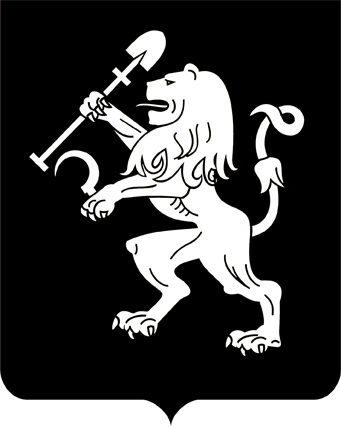 АДМИНИСТРАЦИЯ ГОРОДА КРАСНОЯРСКАПОСТАНОВЛЕНИЕО проведении публичных слушаний по проекту планировки и проекту межевания территории южной части жилого района «Тихие зори»На основании ст. 5.1, 45, 46 Градостроительного кодекса Российской Федерации, ст. 16, 28 Федерального закона от 06.10.2003                        № 131-ФЗ «Об общих принципах организации местного самоуправления в Российской Федерации», Положения об организации и проведении публичных слушаний по проектам в области градостроительной        деятельности в городе Красноярске, утвержденного решением Крас-ноярского городского Совета депутатов от 19.05.2009 № 6-88, руко-водствуясь ст. 41, 46, 58, 59 Устава города Красноярска, ПОСТАНОВЛЯЮ:1. Провести публичные слушания по проекту планировки и проекту межевания территории южной части жилого района «Тихие зори» (далее – Проект) в срок один месяц и восемь дней с даты опубликования информационного сообщения в газете «Городские новости».2. Создать комиссию по проведению публичных слушаний по Проекту (далее – Комиссия) в составе согласно приложению.3. Комиссии:1) организовать размещение Проекта и информационных материалов к нему на официальном сайте администрации города;2) организовать проведение экспозиции материалов Проекта; 3) организовать консультирование посетителей экспозиции              Проекта;4) организовать подготовку и проведение собрания участников публичных слушаний;5) рассмотреть предложения и замечания по Проекту;6) осуществить подготовку и оформление протокола публичных слушаний;7) осуществить подготовку и опубликование заключения о результатах публичных слушаний по Проекту.4. Управлению архитектуры администрации города:1) обеспечить подготовку оповещения о начале публичных слушаний по Проекту;2) организовать прием индивидуальных и коллективных письменных предложений и замечаний по Проекту по адресу: г. Красноярск,            ул. Карла Маркса, 95, тел.: 226-19-13, 226-19-41, с 10:00 до 13:00                   и с 14:00 до 17:00 в период размещения Проекта на официальном сайте администрации города;3) при обращении заинтересованных лиц разъяснять порядок проведения публичных слушаний;4) разместить на официальном сайте администрации города:оповещение о начале публичных слушаний по Проекту;материалы Проекта;5) разместить на информационных стендах оповещение о начале публичных слушаний по Проекту.5. Департаменту информационной политики администрации города опубликовать в газете «Городские новости»: 1) оповещение о начале публичных слушаний по Проекту в течение семи дней с даты официального опубликования настоящего постановления;2) заключение о результатах публичных слушаний по Проекту в день окончания публичных слушаний по Проекту.6. Настоящее постановление опубликовать в газете «Городские новости» и разместить на официальном сайте администрации города.7. Постановление вступает в силу со дня его официального опубликования.8. Контроль за исполнением настоящего постановления возложить на заместителя Главы города Животова О.Н.Глава города                                                                                 С.В. ЕреминПриложениек постановлениюадминистрации городаот_____________ № ________СОСТАВкомиссии по проведению публичных слушаний по проекту планировки и проекту межевания территории южной части жилого района «Тихие зори»15.02.2021№ 101Соловарова Ю.А.–руководитель управления архитектуры администрации города, председатель комиссии;Кривенко Н.Н.–начальник отдела градостроительной документации управления архитектуры администрации города, заместитель председателя комиссии;Черепанова Д.Д.–главный специалист отдела градостроительной документации управления архитектуры администрации города, секретарь комиссии;Азаренко И.С.–депутат Красноярского городского Совета     депутатов (по согласованию);Дюков В.И. –депутат Красноярского городского Совета            депутатов (по согласованию);Енджиевский З.Л. –депутат Красноярского городского Совета            депутатов (по согласованию);Иванова И.Г. –депутат Красноярского городского Совета            депутатов (по согласованию);Корниенко И.А.–главный инженер проекта АО «Территориальный градостроительный институт «Красноярскгражданпроект» (по согласованию);Крастелев Р.Е. –депутат Красноярского городского Совета            депутатов (по согласованию);Молочков С.Н.–генеральный директор АО «Красноярский ДОК» (по согласованию);Пагурец А.С.–заместитель директора по взаимодействию               с органами государственной власти и мест-ного самоуправления – начальник мастерс- кой градостроительного проектирования                АО «Территориальный градостроительный институт «Красноярскгражданпроект» (по согласованию);Парамыгин А.Э.–начальник отдела по приему и выдаче документов по вопросам градостроительства МКУ «Управление капитального строительства»;Панченко О.П.–депутат Красноярского городского Совета            депутатов (по согласованию);Рыбаков Р.С.–депутат Красноярского городского Совета            депутатов (по согласованию);Шахматов С.А. –депутат Красноярского городского Совета            депутатов (по согласованию).